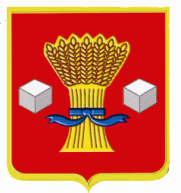 	АдминистрацияСветлоярского муниципального района Волгоградской областиПОСТАНОВЛЕНИЕот   06.10. 2021 г.              №  1753О  внесении  изменений  в  муниципальнуюпрограмму  «Культура»  Светлоярского городского  поселения  Светлоярского                                                                                              муниципального  района  Волгоградскойобласти  на  2021-2023 годы, утвержденную постановлением  администрации   Светлоярского    муниципального  района  Волгоградской области   от  26.11.2020   № 2057  В  целях   реализации  на  территории  Светлоярского  муниципального  района  Федерального  Закона  от  06.10.2003 № 131-ФЗ «Об  общих  принципах  организации   местного  самоуправления  в  Российской  Федерации», постановления администрации Светлоярского муниципального района от 19.08.2013 № 1708 «Об утверждении порядка разработки, формирования и реализации муниципальных программ Светлоярского  городского  поселения», руководствуясь Уставом Светлоярского городского поселения Светлоярского  муниципального  района  Волгоградской  области, Уставом  Светлоярского  муниципального  района Волгоградской  области, п о с т а н о в л я ю:Внести   изменения в  постановление   администрации  Светлоярского  муниципального  района  Волгоградской  области  от  26.11.2020  № 2057 «Об  утверждении  муниципальной программы  «Культура» Светлоярского  городского  поселения Светлоярского муниципального  района  Волгоградской области на  2021-2023 годы, изложив  приложение  к  данному  постановлению  в новой  редакции (прилагается).Отделу  по  муниципальной  службе, общим и  кадровым  вопросам  администрации  Светлоярского  муниципального  района (Иванова  Н.В.)  разместить  настоящее  постановление в  сети Интернет на  официальном  сайте  Светлоярского  муниципального  района. Настоящее  постановление  вступает  в  силу  со  дня  его  подписания. Контроль      исполнения       данного    постановления     возложить    на  заместителя   главы  Светлоярского   муниципального   района  Волгоградской  области  Ряскину Т.А.Врио  главы  муниципального   района                                                 Ю.Н.Усков  Бунина Г.Н.МУНИЦИПАЛЬНАЯ  ПРОГРАММА«Культура»Светлоярского городского поселения 		                               Светлоярского муниципального  района  Волгоградской области на  2021-2023 годы»ПАСПОРТ ПРОГРАММЫСодержание  проблемы  и  обоснование   необходимости   ее             решения программным методом.Современные  экономические  условия  развития  страны  настоятельно  требуют от  территорий   четкого  позиционирования  в  экономическом  и  социальном  пространстве. Культурный  капитал  является  важнейшим ресурсом  для  формирования  идентичности  и  положительного  образа  территории.Культура – это  лицо  региона,  чем  по  праву  гордятся  жители  и  что  вызывает  желание  жить  и  работать  именно  здесь.Организация досуга  и приобщения населения Светлоярского городского поселения Светлоярского муниципального района Волгоградской области к творчеству, культурному развитию и самообразованию, любительскому искусству и ремеслам, содействие образованию и воспитанию населения, повышение его культурного уровня, а также обеспечение библиотечного обслуживания населения с учетом потребностей и интересов различных социально-возрастных групп жителей Светлоярского городского поселения, организация методической работы в сельских поселениях Светлоярского муниципального района – одно из приоритетных направлений.  Несмотря   на нехватку  средств, полную занятость, люди находят время творчески организовать своё свободное время. Часто путём участия в деятельности коллективов художественной самодеятельности люди раскрывают себя с совершенно иной стороны. Именно творчество порой спасает человека от личной трагедии, помогает увидеть мир в цветных красках. На территории Светлоярского городского поселения Светлоярского муниципального района Волгоградской области ведет активную культурно-досуговую деятельность МКУК «Светлоярский центр культуры, досуга и библиотечного обслуживания». В  состав  Учреждения  входят:- дом культуры «Октябрь»;- центральная библиотека;- детская библиотека.В  ДК  «Октябрь»  успешно  ведут  творческую  деятельность   30 клубных формирований по интересам, из них почетное звание «Народный» и «образцовый» имеют:-  народный  хор  ветеранов;-  народный ансамбль   русской  песни  «Радуница»;-  народный театр  кукол  «Сказка»;  - народная  студия  декоративно-прикладного творчества «Радуга»;- образцовый  хореографический  коллектив  «Shake Up».Хороший  стимул  для  творческого  роста  коллективов  художественной  самодеятельности  и  художественного  творчества  дает  их  участие  в  смотрах,  фестивалях,  конкурсах  различных  уровней.  В 2020 году коллективы учреждения  приняли  участие  в следующих  конкурсах  различных  уровней:– Международном конкурсе – фестивале детского и юношеского творчества «Сталинградский контрудар». -  Международном конкурсе – фестивале детского и юношеского творчества «Залпы Победы». - Всероссийском конкурсе – фестивале детского и юношеского творчества «Арт-Культ». - Межрайонном   творческом	 проекте  «Дубовская   лоза».   Большой  интерес  у  жителей  района   вызывает   проведение   фольклорных  праздников, таких как: «Покровские перезвоны»,   «Масленица», народно-христианский праздник, посвященный   Дню  Петра  и  Февронии  и т.д. 	При  проведении  подобных  мероприятий  работники  культуры  стремятся  не только  привлечь  внимание   публики  к  народным  традициям  и  обрядам, но и  вызвать  желание сохранять  и  развивать их  в  современном  обществе.Традиционно  работниками  МКУК «Светлоярский  ЦКДиБО»  проводятся:   День Светлоярского  городского  поселения и  День  Светлоярского  района, празднование  Дня  Победы, День  разгрома  немецко-фашистских  войск  под  Сталинградом,  День  Памяти  и скорби, новогодние представления, мюзиклы, спектакли и др. 	  Население р.п. Светлый Яр обслуживает  2 муниципальные  библиотеки (детская и центральная).   Приоритетными направлениями работы библиотек   являются: гражданско-патриотическое воспитание; экологическое просвещение, работа с социально-незащищенными слоями населения;  библиотечное краеведение; профилактика наркозависимости. Деятельность библиотек направлена на:- развитие мотивации личности к познанию литературного наследия;- содействие развитию национальных культур народов через книгу;- осуществление просветительской и образовательной деятельности;- удовлетворение читательских потребностей граждан в области художественного образования и эстетического воспитания;- изучение интересов читателей с учетом их образовательного уровня профессиональных интересов на основе изучения информационных запросов;- содействие развитию информационно-библиографической и массовой работы. -пропаганду историко-культурное наследия местного значения на территории Светлоярского городского поселения.Внестационарное библиотечное обслуживание – по-прежнему составная часть деятельности библиотек, которая обеспечивает дифференцированное обслуживание пользователей за пределами стационарной библиотеки и приближает библиотечные услуги к месту жительства или работы  населения. Охват населения  библиотечным обслуживанием в  райцентре составил 41 % ко  всем  жителям  Светлого Яра.            Одно из  новых  культурных событий Светлого Яра,  которое стало уже ежегодным, - это театральная неделя «На подмостках сцены», проводимая  ДК «Октябрь» второй год подряд. В 2019 году впервые была организована и проведена театральная неделя, в рамках которой участвовали коллективы не только Светлоярского муниципального района, но и любительские театры г. Волгограда. Этот праздник для поклонников не остался не замеченным. Жители с нетерпением ждут следующих встреч.                 Библиотеки Светлоярского района ежегодно участвуют в акциях различного масштаба, организованных ВОУНБ им. М. Горького, ВОДБ и региональными библиотеками других областей России.  Основные  контрольные  показатели  библиотек.         Наряду  с  положительными  моментами,  многие проблемы сферы культуры пока остаются нерешенными.Существенной проблемой, оказывающей негативное влияние на темпы и перспективы развития отрасли, остается кадровый дефицит. Из-за низкого уровня заработной платы отрасль культуры остается малопривлекательной сферой профессиональной деятельности. Понижение престижа профессии является основной причиной оттока квалифицированных кадров в иные сферы деятельности. Необходима поддержка и развитие самодеятельного народного творчества, являющегося показателем уровня духовного и интеллектуального развития населения, - как одного из приоритетных направлений политики государства в сфере культуры.Основные проблемы определены комплексом негативных факторов, влияющих на организационно-содержательные условия и качество культурно-досуговой деятельности:- недостаточное внедрение информационных и коммуникативных технологий в сферу практической деятельности библиотек, в частности электронных каталогов; -низкий уровень обновляемости библиотечных фондов и большая степень изношенности имеющегося фонда библиотек.Вопросы сохранения памятников военной истории составляют основу патриотического воспитания граждан и требуют постоянного государственного внимания и поддержки. На  территории  Светлоярского  городского  поселения расположены 8  братских  могил  и  памятных  стел  времен ВОВ.  Многие памятники построены в  середине XX века  и требуют капитального ремонта. Данные объекты находятся в муниципальной собственности. Органы местного самоуправления в рамках своих полномочий организуют работы по поддержанию в порядке данных   сооружений, но не имеют достаточных средств на эти цели и в большинстве случаев проводят текущий ремонт, не обеспечивающий их сохранность.  Особенно остро эта проблема стоит для объектов культурного наследия, средства на ремонт которых не выделялись вообще. В рамках   софинансирования  объктов  культурного  наследия на территории  Светлоярского  городского  поселения  на  2021-2022 г.г.  предусмотрены  средства  на  изготовление  проектно-сметной  документации.Для устранения негативных факторов необходимо использовать программно-целевой подход. Программа позволит скоординировать мероприятия финансового, организационного и творческого характера и обеспечить развитие сферы «Культура» на территории Светлоярского городского поселения Светлоярского муниципального района Волгоградской области.Необходимость решения существующих проблем в отрасли «Культура» Светлоярского городского поселения Светлоярского муниципального района Волгоградской области предопределяет направления и содержание  мероприятий  муниципальной   программы.Основные цели и задачи Программы          Постановка целей и задач Программы учитывает современные реалии и  направлена  на  охват    детей, подростков, молодёжи, пожилых людей, чтобы обеспечить им необходимый набор услуг в сфере культуры, а  именно:                    Цели Программы:обеспечение прав  граждан  на участие  в культурной жизни, реализация творческого потенциала населения  Светлоярского городского поселения Светлоярского муниципального района Волгоградской области;организация библиотечного обслуживания населения, комплектование и обеспечение  сохранности библиотечных фондов библиотек  Светлоярского  городского  поселения Светлоярского  муниципального  района  Волгоградской  области;создание  условий  для  организации  досуга  и обеспечения жителей Светлоярского  городского  поселения  Светлоярского  муниципального  района Волгоградской  области   услугами  организаций культуры;сохранение братских могил, памятных стел,  увековечивающих память о погибших в Великой Отечественной войне.  Задачи Программы:обеспечение организации и развития библиотечного обслуживания населения  Светлоярского городского поселения Светлоярского муниципального района Волгоградской области;стимулирование развития культурно-досуговой деятельности на территории Светлоярского городского поселения Светлоярского муниципального района Волгоградской области;реализация основных направлений  муниципальной политики Светло  ярского  городского  поселения Светлоярского  муниципального  района   в целях создания    благоприятных условий для устойчивого  развития  сферы  культуры;обеспечение  сохранения, использования и  популяризация объектов  культурного  наследия Светлоярского  городского  поселения Светлоярского  муниципального  района Волгоградской  области.Сроки реализации Программы.Сроки реализации Программы – 2021-2023 годы.Срок реализации Программы может быть продлен в соответствии с постановлением администрации Светлоярского муниципального района Волгоградской области от 19.08.2013 № 1708 «Об утверждении порядка разработки, формирования и реализации муниципальных программ Светлоярского  городского  поселения», но не более чем на один год.Система программных мероприятий. Представлена   в  Приложении  1  настоящей  муниципальной  программы.      5.  Ресурсное обеспечение Программы.Финансирование Программы осуществляется за счет средств бюджета Светлоярского городского поселения Светлоярского муниципального района Волгоградской области.6. Технико-экономическое  обоснование  Программы.Технико-экономическое обоснование Программы представлено в Приложении  2  к   Программе.7. Организация управления  муниципальной программой и контроль за  ходом  ее  выполнения.Управление  реализацией Программы осуществляется координатором – отделом  по  делам  молодежи,  культуре,  спорту  и  туризму  администрации   Светлоярского   муниципального   района (Далее - ОДМКСиТ).Исполнителем   мероприятий Программы является МКУК  «Светлоярский ЦКДиБО»  Управление реализацией программы включает в себе организационные мероприятия, обеспечивающие планирование, реализацию, корректировку и контроль исполнения предусмотренных программой мероприятий.  Исполнитель  муниципальной  программы, участвующий в реализации  программных  мероприятий:участвует  в разработке  и  осуществляет реализацию мероприятий  муниципальной   программы, в отношении которых  является   исполнителем;представляет в установленный срок координатору муниципальной  программы    необходимую информацию, а также отчет о ходе реализации мероприятий муниципальной  программы.Реализация  Программы  в части выполнения мероприятий по выполнению работ, приобретению товаров осуществляется на основе муниципальных контрактов поставки товаров, выполнения работ, оказания услуг, заключенных заказчиком Программы с поставщиками, подрядчиками, исполнителями   в  соответствии с Федеральным законом от 05.04.2013  №44-ФЗ «О контрактной системе в сфере закупок, работ, услуг для обеспечения государственных и муниципальных нужд».Координатор  муниципальной  программы:        ежегодно по итогам реализации мероприятий в установленном порядке уточняет объемы необходимых финансовых средств  для финансирования муниципальной  программы в очередном финансовом году и  плановом  периоде по мере формирования    бюджета Светлоярского городского поселения Светлоярского муниципального района Волгоградской области;       представляет в отдел  экономики,  развития  предпринимательства  и  защиты  прав  потребителей  администрации  Светлоярского  муниципального  района  ежеквартальный отчет и годовой доклад о ходе реализации муниципальной  программы по установленным формам в установленные сроки.8. Оценка  эффективности социально-экономических и экологических последствий реализации Программы.1. Оценка эффективности реализации Программы (далее - оценка) осуществляется заказчиком и координатором муниципальной программы «Культура» Светлоярского городского поселения Светлоярского муниципального  района Волгоградской области на  2021-2023 годы» по итогам ее исполнения за отчетный период.2. Источником информации для оценки эффективности реализации Программы являются  данные, представленные исполнителем.3.    Оценка осуществляется по следующим критериям:3.1. Степень достижения за отчетный период запланированных значений целевых индикаторов и показателей.3.2. Уровень финансирования за отчетный период мероприятий Программы от запланированных объемов.3.3. Степень выполнения мероприятий Программы.4.    Ожидаемые результаты реализации Программы:         4.1. Повышение эффективности и качества культурно – досуговой  деятельности  в  Светлоярском  городском поселении Светлоярского  муниципального  района   Волгоградской   области.Рост творческих идей и их практической реализации  в  различных сферах. 4.3. Рост социально-культурной деятельности населения Светлоярского городского  поселения  Светлоярского  муниципального  района Волгоградской  области.Обеспечение стабильной работы творческих коллективов и любительских объединений, оказание поддержки развития  всем видам народного самодеятельного художественного творчества, в т.ч. декоративно-прикладного.Рост числа жителей Светлоярского  городского  поселения Светлоярского  муниципального  района  Волгоградской  области, удовлетворенных качеством  услуг,  предоставляемых   МКУК «Светлоярский ЦКДиБО».Выполнение задачи восстановления и создания условий по обеспечению  сохранности памятников Великой Отечественной войны.
Перечень                                                                                                                                                                                                              основных  программных  мероприятий  муниципальной  целевой  программы «Культура» Светлоярского  городского  поселения  Светлоярского муниципального  района  Волгоградской  области  на  2021-2023 годыФинансово-экономическое  обоснование  муниципальной  программы   «Культура»Светлоярского городского  поселения  Светлоярского  муниципального  района Волгоградской области на  2021-2023 годы   Расходы  муниципальной  программы  формируются  за счет  средств  бюджета  Светлоярского городского поселения Светлоярского  муниципального  района.                                                                                                                                                               	Объем ежегодных расходов,  связанных с финансовым обеспечением муниципальной программы за счет  средств  бюджета Светлоярского городского поселения Светлоярского  муниципального  района     утверждается   решением  Думы  Светлоярского  городского  поселения   о  бюджете  на  очередной  финансовый  год  и  плановый  период.                                                                                                                                                                            	Выполнение   и  реализация   задач  Программы  обеспечивается  путем   выполнения  программных  мероприятий,  финансово-экономическое  обоснование которых  представлено  ниже.Приложение к   постановлениюадминистрации  Светлоярскогомуниципального  района«____»_________2021 г.Наименование программыМуниципальная программа «Культура»  Светлоярского городского поселения Светлоярского муниципального  района Волгоградской области на  2021-2023 годы» (далее – Программа). Муниципальный правовой акт, в соответствии с которым разработана ПрограммаПостановление  администрации  Светлоярского муниципального  района  от 19.08.2013                   № 1708 «Об утверждении порядка разработки, формирования и реализации муниципальных программ Светлоярского городского  поселения»;                                                                               распоряжение  администрации  Светлоярского муниципального  района Волгоградской  области  от 05.10.2020 № 245-р «О  разработке  муниципальной  программы «Культура» Светлоярского городского  поселения Светлоярского  муниципального  района Волгоградской  области на  2021-2023 годыОбоснование для разработки ПрограммыЗакон Волгоградской  области  от  14.07.2008  № 1737-ОД  «О  культуре  и  искусстве  в  Волгоградской  области»,  Закон  Волгоградской  области от  13.05.2008 № 1686-ОД  «О библиотечном  деле в Волгоградской  области»,  Указ  Президента РФ  от  24.12.2014 № 808  «Об  утверждении   Основ  государственной  культурной  политики»Заказчик ПрограммыАдминистрация  Светлоярского муниципального районаКоординатор ПрограммыОтдел  по  делам  молодежи,  культуре,  спорту  и  туризму  администрации  Светлоярского  муниципального  районаОсновные разработчикиОтдел по делам молодежи, культуре, спорту и туризму  администрации  Светлоярского муниципального районаЦели  Программы,  важнейшие целевые показателиОбеспечение  прав  граждан  на участие  в культурной жизни, реализация творческого потенциала  населения  в  Светлоярском  городском  поселении  Светлоярского  муниципального  района Волгоградской  области;                                организация библиотечного обслуживания населения, комплектование и обеспечение сохранности библиотечных фондов библиотек Светлоярского  городского  поселения Светлоярского  муниципального района  Волгоградской области;                                                                      создание условий для организации досуга и обеспечения жителей Светлоярского  городского   поселения Светлоярского   муниципального  района   Волгоградской  области услугами организаций культуры;                                  сохранение братских могил, памятных стел,  увековечивающих память о погибших в Великой Отечественной войне.Целевые  показатели программы:                           количество  участников  клубных  формирований  самодеятельного  народного  творчества                                                                             2021 год – 609  чел.                                                                             2022 год -  610  чел.                                                                                    2023 год –  630  чел.                                                                 Количество проведенных  мероприятий  составит  по  годам:                                                                  2021 год –   220  ед.;                                                    2022 год –   220  ед.;                                                               2023 год –   225  ед.                                                         Число  зарегистрированных   читателей по годам:                                                                                   2021 год – 5140 чел.;                                                       2022 год – 5140  чел.;                                    2023 год – 5140  чел.                                                      Количество посещений библиотек на 1000 жителей:                                                                                                  2021 год – 7;                                                                                          2022 год -  7;                                                                                         2023 год – 7.                                                                               Количество  памятников  Великой  Отечественной  войны,  в  отношении  которых выполнены ремонтно-реставрационные  работ:                            2021 год – 1;                                                                             2022 год – 1.Задачи  ПрограммыОбеспечение организации и развитиябиблиотечного обслуживания населения Светлоярского городского поселения Светлоярского муниципального района Волгоградской области;  стимулирование развития культурно-досуговой деятельности на территории Светлоярского городского поселения Светлоярско-го  муниципального района Волгоградской области;реализация  основных  направлениймуниципальной политики Светлоярского городского поселения Светлоярского  муниципального  района Волгоградской области   в целях создания благоприятных условий для устойчивого  развития  сферы культуры;обеспечение  сохранения, использования и  популяризация объектов  культурного  наследия  Светлоярского  городского  поселения Светлоярского  муниципального  района  Волгоградской  областиСроки и этапы реализации Программы2021-2023 годыОсновные мероприятия ПрограммыПеречень основных программных  мероприятий муниципальной  целевой  программы приведен  в  Приложении 1 к  муниципальной  программе  «Культура» Светлоярского городского  поселения  Светлоярского муниципального  района Волгоградской  области  на  2021-2023 годыИсполнители Программ      Муниципальное  казенное  учреждение  культуры «Светлоярский  центр  культуры,  досуга  и  библиотечного  обслуживания» ( далее -   МКУК  «Светлоярский ЦКДиБО»)Объемы и источники финансированияОбщий  объем  финансирования Программы  составит – 755,0  тыс.руб. - средства  бюджета  Светлоярского городского  поселения Светлоярского муниципального  района:                     2021г.-   256,0 тыс.руб.;                                                         2022г. – 246,0 тыс.руб.;                                                         2023г. – 253,0 тыс.руб.Ожидаемые результаты реализации Программыповышение эффективности и качества культурно – досуговой  деятельности  на территории Светлоярского городского поселения Светлоярского муниципального  района Волгоградской области;рост творческих идей и их практической реализации в различных сферах социально-культурной деятельности населения на территории Светлоярского городского поселения Светлоярского муниципального  района Волгоградской области;обеспечение стабильной работы творческих коллективов и любительских объединений, оказание поддержки развития  всех видов  народного самодеятельного художественного творчества, в т.ч. декоративно-прикладного;рост числа жителей Светлоярского городского  поселения  Светлоярского муниципального  района Волгоградской области, удовлетворенных качеством услуг, предоставляемых  МКУК  «Светлоярский  ЦКДиБО»;восстановление памятников Великой Отечественной войны и создание условий по обеспечению их сохранности;популяризация деятельности по сохранению памятников Великой Отечественной войныУправление Программой и контроль за ее реализациейУправление Программой и контроль за ее реализацией осуществляется в порядке, определенном разделом 7.1. Порядка разработки формирования и реализации муниципальных программ Светлоярского городского  поселения  Светлоярского  муниципального  района Волгоградской  области, утвержденного постановлением администрации Светлоярского муниципального района от 19.08.2013  №1708Показатели20182019Динамика  +/-Число читателей51235124+1Книговыдача 145029145043+14Посещения 5990959916+7Массовые посещения28453418+573Источники финансирования/исполнителиОбъем финансирования – всего, тыс.рублейв том числе по годам, тыс.рублейв том числе по годам, тыс.рублейв том числе по годам, тыс.рублейИсточники финансирования/исполнителиОбъем финансирования – всего, тыс.рублей2021 год2022 год2023 годСредства бюджета Светлоярского городского поселения Светлоярского муниципального района Волгоградской области.755,0256,0246,0253,0Приложение  1к  муниципальной  программе «Культура»   Светлоярского городского поселения Светлоярского муниципального  района Волгоградской области на  2021-2023 годы№п/пНаименование  мероприятияСрок  реализацииИсполнитель/Координатор Объемы  финансирования, тыс.руб.Объемы  финансирования, тыс.руб.Объемы  финансирования, тыс.руб.Источники  финансированияИсточники  финансированияИсточники  финансирования№п/пНаименование  мероприятияСрок  реализацииИсполнитель/Координатор 2021г.2022г.2023г.2021г.2022г.2023г.Развитие культурных  инициатив и  творческого  потенциала  населения  Светлоярского  городского поселения  Светлоярского  муниципального  района Волгоградской  областиРазвитие культурных  инициатив и  творческого  потенциала  населения  Светлоярского  городского поселения  Светлоярского  муниципального  района Волгоградской  областиРазвитие культурных  инициатив и  творческого  потенциала  населения  Светлоярского  городского поселения  Светлоярского  муниципального  района Волгоградской  областиРазвитие культурных  инициатив и  творческого  потенциала  населения  Светлоярского  городского поселения  Светлоярского  муниципального  района Волгоградской  областиРазвитие культурных  инициатив и  творческого  потенциала  населения  Светлоярского  городского поселения  Светлоярского  муниципального  района Волгоградской  областиРазвитие культурных  инициатив и  творческого  потенциала  населения  Светлоярского  городского поселения  Светлоярского  муниципального  района Волгоградской  областиРазвитие культурных  инициатив и  творческого  потенциала  населения  Светлоярского  городского поселения  Светлоярского  муниципального  района Волгоградской  областиРазвитие культурных  инициатив и  творческого  потенциала  населения  Светлоярского  городского поселения  Светлоярского  муниципального  района Волгоградской  областиРазвитие культурных  инициатив и  творческого  потенциала  населения  Светлоярского  городского поселения  Светлоярского  муниципального  района Волгоградской  областиРазвитие культурных  инициатив и  творческого  потенциала  населения  Светлоярского  городского поселения  Светлоярского  муниципального  района Волгоградской  области1.1Новогодняя ночь на площади «Новый Год встречаем вместе»2021-2023гг.МКУК «Светлоярский ЦКДиБО»/ ОДМКСиТ админи-страции района12,012,012,0Бюджет  Светлоярского городского поселенияБюджет  Светлоярского городского поселенияБюджет  Светлоярского городского поселения1.2Митинг, посвященный годовщине Победы Советских войск под Сталинградом 2021-2023гг.МКУК «Светлоярский ЦКДиБО»/ ОДМКСиТ админи-страции района5,04,05,0Бюджет  Светлоярского городского поселенияБюджет  Светлоярского городского поселенияБюджет  Светлоярского городского поселения1.3Мероприятие, посвященное  Сталинградской битве2021-2023гг.МКУК «Светлоярский ЦКДиБО»/ ОДМКСиТ админи-страции района7,0Бюджет  Светлоярского городского поселенияБюджет  Светлоярского городского поселенияБюджет  Светлоярского городского поселения1.4Праздничное гуляние «Ишь ты, Масленица!»2021-2023гг.МКУК «Светлоярский ЦКДиБО»/ ОДМКСиТ админи-страции района15,015,015,0Бюджет  Светлоярского городского поселенияБюджет  Светлоярского городского поселенияБюджет  Светлоярского городского поселения1.5Праздничное мероприятие, посвященное  Дню защитника Отечества 2021-2023гг.МКУК «Светлоярский ЦКДиБО»/ ОДМКСиТ админи-страции района5,05,05,0Бюджет  Светлоярского городского поселенияБюджет  Светлоярского городского поселенияБюджет  Светлоярского городского поселения1.6Праздничный концерт, посвященный Международному женскому дню 8 марта 2021-2023гг.МКУК «Светлоярский ЦКДиБО»/ ОДМКСиТ админи-страции района7,07,07,0Бюджет  Светлоярского городского поселенияБюджет  Светлоярского городского поселенияБюджет  Светлоярского городского поселения1.7Праздник, посвященный Дню работников культуры 2021-2023гг.МКУК «Светлоярский ЦКДиБО»/ ОДМКСиТ админи-страции района10,08,010,0Бюджет  Светлоярского городского поселенияБюджет  Светлоярского городского поселенияБюджет  Светлоярского городского поселения1.8Театральная неделя «На подмостках сцены»2021-2023гг.МКУК «Светлоярский ЦКДиБО»/ ОДМКСиТ админи-страции района15,015,015,0Бюджет  Светлоярского городского поселенияБюджет  Светлоярского городского поселенияБюджет  Светлоярского городского поселения1.9Праздничное мероприятие, посвященное Дню Победы 2021-2023гг.МКУК «Светлоярский ЦКДиБО»/ ОДМКСиТ админи-страции района50,545,075,0Бюджет  Светлоярского городского поселенияБюджет  Светлоярского городского поселенияБюджет  Светлоярского городского поселения1.10Детский  праздник, посвященный Международному Дню защиты детей 2021-2023гг.МКУК «Светлоярский ЦКДиБО»/ ОДМКСиТ админи-страции района10,010,010,0Бюджет  Светлоярского городского поселенияБюджет  Светлоярского городского поселенияБюджет  Светлоярского городского поселения1.11Праздничный  концерт,  посвященный  Дню  России2021-2023гг.МКУК «Светлоярский ЦКДиБО»/ ОДМКСиТ админи-страции района5,05,05,0Бюджет  Светлоярского городского поселенияБюджет  Светлоярского городского поселенияБюджет  Светлоярского городского поселения1.12Празднование  Дня семьи, любви и верности 2021-2023гг.МКУК «Светлоярский ЦКДиБО»/ ОДМКСиТ админи-страции района10,010,010,0Бюджет  Светлоярского городского поселенияБюджет  Светлоярского городского поселенияБюджет  Светлоярского городского поселения1.13Детская игровая программа 2021-2023гг.МКУК «Светлоярский ЦКДиБО»/ ОДМКСиТ админи-страции района2,02,02,0Бюджет  Светлоярского городского поселенияБюджет  Светлоярского городского поселенияБюджет  Светлоярского городского поселения1.14Книжный  фестиваль «Читай город» 2021-2023гг.МКУК «Светлоярский ЦКДиБО»/ ОДМКСиТ админи-страции района15,014,015,0Бюджет  Светлоярского городского поселенияБюджет  Светлоярского городского поселенияБюджет  Светлоярского городского поселения1.15День Светлоярского городского  поселения  2021-2023гг.МКУК «Светлоярский ЦКДиБО»/ ОДМКСиТ админи-страции района50,040,050,0Бюджет  Светлоярского городского поселенияБюджет  Светлоярского городского поселенияБюджет  Светлоярского городского поселения1.16Театрализованное представление «Покровские перезвоны»2021-2023гг.МКУК «Светлоярский ЦКДиБО»/ ОДМКСиТ админи-страции района25,08,510,0Бюджет  Светлоярского городского поселенияБюджет  Светлоярского городского поселенияБюджет  Светлоярского городского поселенияИтого по  разделу:236,5200,5Обеспечение  сохранения,  использования и  популяризация объектов  культурного  наследияОбеспечение  сохранения,  использования и  популяризация объектов  культурного  наследияОбеспечение  сохранения,  использования и  популяризация объектов  культурного  наследияОбеспечение  сохранения,  использования и  популяризация объектов  культурного  наследияОбеспечение  сохранения,  использования и  популяризация объектов  культурного  наследияОбеспечение  сохранения,  использования и  популяризация объектов  культурного  наследияОбеспечение  сохранения,  использования и  популяризация объектов  культурного  наследияОбеспечение  сохранения,  использования и  популяризация объектов  культурного  наследияОбеспечение  сохранения,  использования и  популяризация объектов  культурного  наследияОбеспечение  сохранения,  использования и  популяризация объектов  культурного  наследияПроведение  ремонтно-восстановительных работ  объектов  культурного  наследия (Братская могила Советских воинов, погибших в период Сталинградской битвы 1942-1943 гг. хут.Барбаши)2021-2023г.г.МКУК «Светлояр-ский ЦКДиБО»19,545,5Бюджет  Светло-ярского городского поселенияБюджет  Светло-ярского городско-го посе-ленияИтого  по  разделу:19,545,5ИТОГО:256,0246,0253,0Приложение  2к  муниципальной  программе«Культура»   Светлоярского городского поселения Светлоярского муниципального  района Волгоградской области на  2021-2023 годы№ п/п№ п/пМероприятиеИсполнитель2021202120222022202320232023Всего (тыс.руб)Расчет(тыс.руб.)Всего(тыс.руб.)Расчет(тыс.руб.)Всего(тыс.руб.)Всего(тыс.руб.)Расчет(тыс.руб.)11234567889Развитие культурных  инициатив и  творческого  потенциала  населения  Светлоярского  городского поселения  Светлоярского  муниципального  района Волгоградской  областиРазвитие культурных  инициатив и  творческого  потенциала  населения  Светлоярского  городского поселения  Светлоярского  муниципального  района Волгоградской  областиРазвитие культурных  инициатив и  творческого  потенциала  населения  Светлоярского  городского поселения  Светлоярского  муниципального  района Волгоградской  областиРазвитие культурных  инициатив и  творческого  потенциала  населения  Светлоярского  городского поселения  Светлоярского  муниципального  района Волгоградской  областиРазвитие культурных  инициатив и  творческого  потенциала  населения  Светлоярского  городского поселения  Светлоярского  муниципального  района Волгоградской  областиРазвитие культурных  инициатив и  творческого  потенциала  населения  Светлоярского  городского поселения  Светлоярского  муниципального  района Волгоградской  областиРазвитие культурных  инициатив и  творческого  потенциала  населения  Светлоярского  городского поселения  Светлоярского  муниципального  района Волгоградской  областиРазвитие культурных  инициатив и  творческого  потенциала  населения  Светлоярского  городского поселения  Светлоярского  муниципального  района Волгоградской  областиРазвитие культурных  инициатив и  творческого  потенциала  населения  Светлоярского  городского поселения  Светлоярского  муниципального  района Волгоградской  областиРазвитие культурных  инициатив и  творческого  потенциала  населения  Светлоярского  городского поселения  Светлоярского  муниципального  района Волгоградской  областиРазвитие культурных  инициатив и  творческого  потенциала  населения  Светлоярского  городского поселения  Светлоярского  муниципального  района Волгоградской  области1.11.1Новогодняя ночь на площади «Новый Год встречаем вместе»МКУК «Светлоярский ЦКДиБО»12,0Расходный материал- 10,0;сувениры – 2,012,0Расходный  материал- 10,0;сувениры – 2,0Расходный  материал- 10,0;сувениры – 2,012,0Расходный материал - 10,0;сувениры – 2,01.21.2Митинг, посвященный годовщине Победы Советских войск под Сталинградом МКУК «Светлоярский ЦКДиБО»5,0цветы – 4,0;расходный материал – 1,04,0цветы – 3,0;расходный материал – 1,0цветы – 3,0;расходный материал – 1,05,0расходный материал – 1,0;цветы – 4,01.31.3Мероприятие, посвященное  Сталинградской битвеМКУК «Светлоярский ЦКДиБО»--7,0расходный материал – 7,01.41.4Праздничное  гуляние «Ишь  ты, Масленица!»МКУК «Светлоярский ЦКДиБО»15,0сувенирная  продукция-12,0;расходный материал – 3,015,0сувенирная  продукция-12,0;расходный материал – 3,0сувенирная  продукция-12,0;расходный материал – 3,015,0сувенирная  продукция-12,0;расходный материал – 3,01.51.5Праздничное мероприятие, посвященное  Дню защитника  Отечества МКУК «Светлоярский ЦКДиБО»5,0расходный материал – 5,05,0расходный материал – 5,0расходный материал – 5,05,0расходный материал – 5,01.61.6Праздничный концерт, посвященный Международному женскому дню 8 марта МКУК «Светлоярский ЦКДиБО»7,0расходный материал –7,07,0расходный материал –7,0расходный материал –7,07,0расходный материал –7,01.71.7Праздник, посвященный Дню работников культуры МКУК «Светлоярский ЦКДиБО»10,0сувенирная  продукция-7,0;расходный материал –3,08,0сувенирная  продукция-6,0;расходный материал –2,0сувенирная  продукция-6,0;расходный материал –2,010,0сувенирная  продукция-7,0;расходный материал –3,01.81.8Театральная неделя «На подмостках сцены»МКУК «Светлоярский ЦКДиБО»15,0сувенирная  продукция-10,0;расходный материал –5,015,0сувенирная  продукция-10,0;расходный материал –5,0сувенирная  продукция-10,0;расходный материал –5,015,0сувенирная  продукция-10,0;расходный материал –5,01.91.9Праздничное мероприятие, посвященное  Дню Победы МКУК «Светлоярский ЦКДиБО»50,5расходный материал -20,0;Фейерверк- 30,545,0расходный материал – 45,0расходный материал – 45,075,0расходный материал -20,0;Фейерверк –55,01.101.10Детский праздник, посвященный Международному Дню защиты детей МКУК «Светлоярский ЦКДиБО»10,0расходный материал -10,010,0расходный материал -10,0расходный материал -10,010,0расходный материал -10,01.11Праздничный  концерт, посвященный   Дню  РоссииПраздничный  концерт, посвященный   Дню  РоссииМКУК «Светлоярский ЦКДиБО»5,0расходный материал -5,05,0расходный материал -5,0расходный материал -5,05,0расходный материал -5,01.12Празднование  Дня  семьи, любви и верности Празднование  Дня  семьи, любви и верности МКУК «Светлоярский ЦКДиБО»10,0сувенирная  продукция-7,0;атрибутика -3,010,0сувенирная  продукция-7,0;атрибутика -3,0сувенирная  продукция-7,0;атрибутика -3,010,0сувенирная  продукция-7,0;атрибутика -3,01.13Детская игровая программа Детская игровая программа МКУК «Светлоярский ЦКДиБО»2,0сувенирная  продукция-2,0;2,0сувенирная  продукция-2,0;сувенирная  продукция-2,0;2,0сувенирная  продукция-2,0;1.14Книжный фестиваль            «Читай город» Книжный фестиваль            «Читай город» МКУК «Светлоярский ЦКДиБО»15,0сувенирная  продукция-15,0;14,0сувенирная  продукция-14,0;сувенирная  продукция-14,0;15,0сувенирная  продукция-15,0;1.15День Светлоярского городского  поселенияДень Светлоярского городского  поселенияМКУК «Светлоярский ЦКДиБО»50,0сувенирная  продукция-35,0,0Расходный материал -15,040,0сувенирная  продукция-30,0,;расходный материал -10,0сувенирная  продукция-30,0,;расходный материал -10,050,0сувенирная  продукция-35,0,0Расходный материал -15,01.16Театрализованное представление «Покровские перезвоны»Театрализованное представление «Покровские перезвоны»МКУК «Светлоярский ЦКДиБО»25,0сувенирная  продукция-5,0;расходный материал –5,0баннер – 15,08,5расходный материал –3,5;Сувенирная  продукция-5,0;расходный материал –3,5;Сувенирная  продукция-5,0;10,0расходный материал –5,0;сувенирная  продукция-5,0;Итого  по  разделу:Итого  по  разделу:690,0236,5200,5253,0Обеспечение  сохранения,  использования и  популяризация объектов  культурного  наследияОбеспечение  сохранения,  использования и  популяризация объектов  культурного  наследияОбеспечение  сохранения,  использования и  популяризация объектов  культурного  наследияОбеспечение  сохранения,  использования и  популяризация объектов  культурного  наследияОбеспечение  сохранения,  использования и  популяризация объектов  культурного  наследияОбеспечение  сохранения,  использования и  популяризация объектов  культурного  наследияОбеспечение  сохранения,  использования и  популяризация объектов  культурного  наследияОбеспечение  сохранения,  использования и  популяризация объектов  культурного  наследияОбеспечение  сохранения,  использования и  популяризация объектов  культурного  наследияОбеспечение  сохранения,  использования и  популяризация объектов  культурного  наследия1.17Проведение  ремонтно-восстановительных работ  объектов  культурного  наследия (Братская могила Советских воинов, погибших в период Сталинградской битвы 1942-1943 гг. хут.Барбаши)Проведение  ремонтно-восстановительных работ  объектов  культурного  наследия (Братская могила Советских воинов, погибших в период Сталинградской битвы 1942-1943 гг. хут.Барбаши)МКУК «Светлоярский ЦКДиБО»19,5Изготовление  проектно-сметной документации и  ремонтно-восстановительные  работы45,5Изготовление  проектно-сметной документации и  ремонтно-восстановительные  работыИзготовление  проектно-сметной документации и  ремонтно-восстановительные  работыИтого  по  разделу:Итого  по  разделу:65,019,545,5Всего  по  программе:  755,0256,0246,0253,0